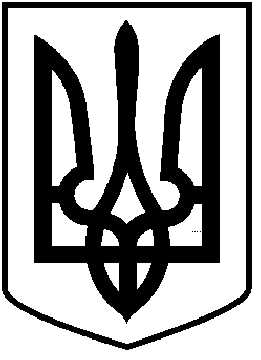 ЧОРТКІВСЬКА  МІСЬКА  РАДА________________________ СЕСІЯ ВОСЬМОГО СКЛИКАННЯРІШЕННЯ (ПРОЄКТ)__ січня 2024 року                                                              №м. ЧортківПро надання дозволу Чортківській міській раді на розроблення детального плану території для будівництва і обслуговування житлового будинку, господарських будівель і споруд (присадибна ділянка) по вул. Тиха, 13,            м. Чортків, Чортківська міська територіальна громада, Тернопільської областіРозглянувши заяву Кінаш Ігоря Петровича від 16.01.2024 № 20-13/328-В, відповідно до статей 8, 10, 16, 19, 24 Закону України «Про регулювання містобудівної діяльності», статей 12, 14, 21 Закону України «Про основи містобудування», статей 25, 31 Закону України «Про місцеве самоврядування в Україні», міська радаВИРІШИЛА:1. Надати дозвіл Чортківській міській раді на розроблення детального плану території для будівництва і обслуговування житлового будинку, господарських будівель і споруд (присадибна ділянка) по вул. Тиха, 13,             м. Чортків, Чортківська міська територіальна громада, Тернопільської області (далі - Детальний план території) на земельній ділянці площею 0.0683 га, відповідно до державних будівельних та інших норм, стандартів і правил, з врахуванням положень генерального плану м. Чортків.2. Визначити:2.1. Замовником розроблення детального плану території Чортківську міську раду.2.2. Відділ архітектури та містобудівного кадастру міської ради відповідальним за забезпечення оформлення вихідних даних на розробку детального плану території, розгляд та затвердження проектних матеріалів у порядку, визначеному чинним законодавством України.3. Фінансування робіт з розроблення детального плану здійснити за рахунок коштів заявника.4. Встановити термін дії даного рішення 1 рік з моменту його прийняття.5. Копію рішення направити у відділ архітектури та містобудівного кадастру міської ради.6. Контроль за виконанням рішення покласти на постійну комісію з питань містобудування, земельних відносин, екології міської ради.Міський голова                                                              Володимир   ШМАТЬКО Зазуляк А.І.Дзиндра Я.П.Польний А.В.Гладун Н.Я.Грещук В.С.